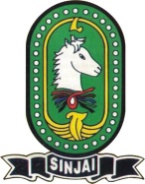 PERINTAH KABUPATEN SINJAIDINAS PENDIDIKANSD NEGERI 75 LEMBANNA KECAMATAN SINJAI BARATAlamat : Jalan Persatuan Raya No B 72 Lembanna Kecamatan Sinjai barat Kabupaten Sinjai  Kode Pos 9263Lampiran 4RENCANA PELAKSANAAN PEMELAJARAN(RPP)(SIKLUS I PERTEMUAN 2)Nama Sekolah		 : SD Negeri 75 LembannaMata Pelajaran 		 : Ilmu Pengetahuan Sosial Kelas/Semester 		 : IV/II (Genap)Alokasi Waktu 		 : 2 X 35 menitHari/Tanggal 		: Kamis, 12 Mei 2016Standar KometensiMengenal Sumber Daya Alam, kegiatan ekonomi, dan kemajuan teknologi di lingkungan kabupaten/kota dan provinsi.Kompetensi DasarMengenal perkembangan teknologi produksi, komunikasi, dan transportasi serta pengalaman menggunakannya.IndikatorMembandingkan/membedakan jenis teknologi produksi pada  masa lalu dan masa sekarangMenyebutkan macam-macam alat produksi masa lalu dan  masa kiniMembandingkan/membedakan jenis teknologi komunikasi  pada masa lalu dan masa sekarang  Menyebutkan macam-macam alat komunikasi masa lalu dan    masa kiniCara menggunakan secara sederhana teknologi komunikasi masa lalu dan masa kiniMembandingkan/membedakan jenis teknologi transportasi  pada masa lalu dan masa sekarangMenunjukkan peralatan teknologi transportasi masa lalu dan sekarangMenyebutkan macam-macam alat transportasi masa lalu dan   masa kiniMenceritakan pengalaman menggunakan alat transportasi lalu dan sekarang Cara menggunakan secara sederhana teknologi transportasi  masa lalu dan masa kiniTujuan PembelajaranSiswa dapat Membandingkan/membedakan jenis teknologi produksi pada  masa lalu dan masa sekarangSiswa dapat menyebutkan macam-macam alat produksi masa lalu dan  masa kiniSiswa dapat embandingkan/membedakan jenis teknologi komunikasi  pada masa lalu dan masa sekarang Siswa dapat menyebutkan macam-macam alat komunikasi masa lalu dan masa kiniSiswa dapat menggunakan secara sederhana teknologi komunikasi masa lalu dan masa kiniSiswa dapat membandingkan/membedakan jenis teknologi transportasi  pada masa lalu dan masa sekarangSiswa dapat menunjukkan peralatan teknologi transportasi masa lalu dan sekarangSiswa dapat menyebutkan macam-macam alat transportasi masa lalu dan   masa kiniSiswa dapat menceritakan pengalaman menggunakan alat transportasi lalu dan sekarang Siswa dapat menggunakan secara sederhana teknologi transportasi  masa lalu dan masa kiniMateri AjarMengenal perkembangan teknologi produksi, komunikasi, dan tranportasi serta pengalaman menggunakannya.Model dan Metode PembelajaranModel pembelajaran Team Games Tournament (TGT)Metode pembelajaranCeramahDiskusiTanya jawabPemberian tugasSumber dan Media PembelajaranSumberBuku paket IPS Kelas IV SDMedia pembelajaranGambar-gambar alat  perkembangan teknologi produksi, komunikasi, tranportasi. Langkah-langkah PembelajaranPenilaian Prosedur Penilaian : Proses dan Hasil Kerja LKSJenis Tes : Tertulis (terlampir)Makassar,12 Mei 2016Guru kelas							Peneliti						Kasmawati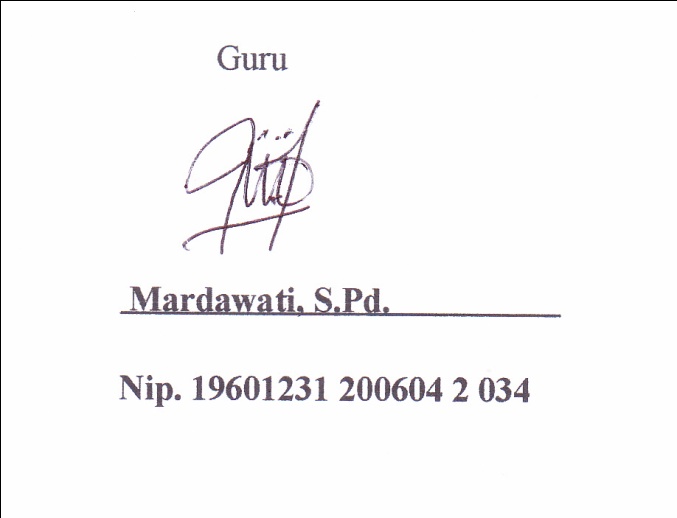 2470422056                                                    Menyetujui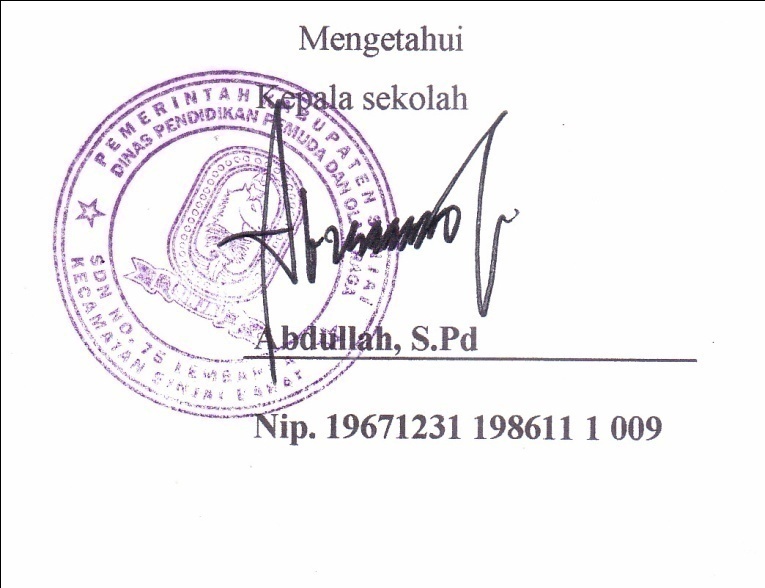 Lampiran 5KARTU PERMAINAN (GAMES)Hasil Permainan Kelas IV SD Negeri 75 Lembanna Kecamatan Sinjai Barat Kabupaten SinjaiSiklus 1Lampiran 6BAGAN PELAKSANAAN TURNAMENTEAM A						TEAM B               TEAM C				                  TEAM DLampiran 7SOAL TURNAMEN 1SOAL TURNAMEN IIPembagian Kelompok  Turnament SD Negeri 75 Lembanna Kecamatan Sinjai Barat Kabupaten Sinjai Siklus 1Catatan :Skor paling tinggi 40Skor sedang 30Skor paling rendah 20Lembar Rangkuman Tim TurnamenLembar Penghargaan TimLampiran 8HASIL OBSERVASI GURU SIKLUS I (Pertemuan I dan II)Mata Pelajaran	: Ilmu Pengetahuan SosialHari/Tanggal 	: Sabtu dan Kamis 7 dan 12 Mei 2015Kelas/Semester 	: IV/IIPetunjuk	: Amatilah pelaksanaan kegiatan belajar mengjar yang di lakukan guru dengan memberi tanda ceklis (√) pada kolom yang sesuai dengan pengamatan anda pada saat guru mengajar. 3 : Baik (Dikatakan baik  (68-100%) apabila ke tiga indikator dilaksanakan ) 2 : Cukup (Dikatakan cukup (34-67%) apabila hanya dua indikator terlaksana)1 : Kurang (Dikatakan kurang (0-33%) apabila hanya satu indikator terlaksana)							Sinjai,7 dan 12 mei 2015								Mengetahui								ObserverLampiran 9HASIL OBSERVASI SISWA SIKLUS I (Pertemuan I dan II)Mata Pelajaran	:Ilmu Pengetahuan Sosial Hari/ Tanggal	:Sabtu dan kamis, 7 dan 12 Mei 2015Kelas/ Semester	: IV/IIPetunjuk 	: Amatilah pelaksanaan kegiatan belajar mengajar yang dilakukan murid dengan memberi tanda ceklis (√) pada kolom yang tersedia sesuai dengan pengamatan anda pada saat murid mengikuti pelajaran berlangsung.3 : Baik (Dikatakan baik  (68-100%) apabila ke tiga indikator dilaksanakan ) 2 : Cukup (Dikatakan cukup (34-67%) apabila hanya dua indikator terlaksana)1 : Kurang (Dikatakan kurang (0-33%) apabila hanya satu indikator terlaksana)Sinjai,7 dan 12 Mei 2015								Mengetahui   Observer Lampiran 10TES EVALUASI SUKLUS ITuliskan masing-masing  1 kekurangan dan 1 kelebihan  dari teknologi  masa lalu ! Apakah manfaat alat-alat tranportasi ?Jelaskan perbedaan teknologi produksi masa lalu dan masa kini !Jelaskan kelebihan dan kekurangan salah satu alat-alat komunikasi modern !Jelaskan perbedaan alat-alat teknologi komunikasi masa lalu dan masa kini !Jelaskan perbedaan tranportasi masa lalu dan masa lalu !Tuliskan masing-masing 1 kekurangan dan 1 kelebihan alat komunikasi radio !KUNCI JAWABANKelebihannya : memakai tenaga manusia, hewan, dan angin serta bebas polusi.
Kelemahannya : lambat dan tidak praktis. Transportasi sama dengan pengangkutan. Jadi alat bermanfaat untuk Mengangkut dan memindahkan barang atau orang dari suatu tempat ke tempat lainnya. Alat transportasi adalah alat yang digunakan untuk mengangkut penumpang atau barang. Dengan berkembanganya ilmu pengetahuan teknologi, transportasi sekarang mengalami perubahan pesat, baik transportasi darat, air, dan udara.Pada zaman dahulu semua orang tergantung hidupnya dengan lingkungan sekitar sedangkan pada masa sekarang semua kebutuhan manusia dapat di produksi melalui mesin.Telegram kelebihannya adalah pesan cepat sampai pada tujuan sedangkan kekurangannya adalah biaya lebih mahal.Perbedaan alat teknologi masa lalu teknologi komunikasi yang di gunakan sangatlah sederhana misalnya dengan cara memukul alat kentongan atau bedug sedangkan masa kini banyak hasil teknologi komunikasi yang terjangkau dan dapat di beli dimasyarakat misalnya HP dan TV.Perbedaan alat transportasi masa lalu masih sangat sederhana dulu orang menggunakan bantuan angin, aliran air, binatang dan uap untuk berpindah tempat sedangkan alat tramportasi masa kini banyak diciptakan alat-alat tranportasi yang lebih canggih dan lebih nyaman contonya motor dan mobil.Kekurangan alat komunikasi radio adalah dapat di setel tergantung pada adanya suara dan siaran sedangkan kelebihannya adala hharganya murah dan mudah dibawa-bawa.PODOMAN PENSKORAN TES EVALUASISkor maksimal : 21Nilai : Skor yang diperoleh x 100                         27Lampiran 11 Hasil Belajar Siswa Pada Siklus 1Nama Sekolah 	: SD Negeri 75 Lembanna Kecamatan Sinjai Barat Kabupaten Sinjai Mata Pelajaran	: Ilmu Pengetahuan Sosial Kelas/Semester  	: IV/IIDaftar Deskripsi Frekuensi Nilai Tes Hasil Belajar SiswaSiklus IData Deskripsi Ketuntasan Hasil Belajar SiswaSiklus 1KegiatanAlokasi WaktuKegiatan awal Memberi salam.Membaca doa.Mengecek kehadiran siswa. Apersepsi dengan menanyakan materi yang telah di pelajari minggu lalu.Menyampaikan tujuan pembelajaran serta KKM yang akan dicapai (70)5 menitKegiatan intiTahap permainan (games)Guru menyiapkan dan mengecek kartu soal yang akan di gunakan dalam permainan. Kartu ini dipilih oleh setiap anggota kelomok siswa untuk mendapatkan skor.Guru memerintahkan siswa untuk naik mengambil kartu soal yang telah di sediakan secara bergantian dan setelah mengambilnya siswa langsung menjawab soal tersebut di depan kelas.Guru memberikan skor kepada siswa yang telah menjawab pertanyaan dari kartu soal.Guru memerintahkan siswa perwakilan dari kelompoknya untuk naik mengumoulkan skor untuk kelompoknya.Tahap pelaksanaan tunamen (tournament) Setelah guru melakukan permainan maka guru  melajutkan dengan pelaksanaan turnamen.Guru menbagi siswa  ke dalam beberapa meja turnamen berdasakan kemampuannya setelah melaksanakan permainan (games) pada pertemuan sebelumnya.Guru mengelompokkan siswa sesuai dengan kemampuan yaitu soal-soal dalam kartu soal tersebut disesuaikan dengan kemapuan yang dimilki siswa.Guru memberikan skor pada pencapaian nilai tiap-tiap individu sekaligus sebagai akhir dalam penentuan nilai kelompokTahapa pemberian penghargaan Guru memberikan hadiah kepada kelompok yang telah mendapatkan skor tertinggi.    60 menitKegiatan akhirGuru mengajukan pertanyaan sekitar materi yang diajarkan.Guru mengerjakan tugas yang diberikan guru.Guru memeriksa dan membahas pekerjaan siswa.Guru dan siswa menyimpulkan materi yang diajarkan.Pesan-pesan moral5 menitNoKartu SoalSkor 1. Sebutkan 4 macam kendaraan yang ada di daerahmu !42.Sebutkan 4 macam alat komunikasi modern saat ini!43.Apakah manfaat alat-alat tranportasi!24.Jelaskan perbedaan teknologi produksi masa lalu dan masa kini !25.Sebutkan 4 alat komunikasi masa lalu !46.Bagaimana cara menggunkan radio ?27.Apakah Kekurangan  dari TV ?28.Apakah Kekurangan  dari TV ?29.Jelaskan kelebihan dan kekurangan salah satu alat-alat komunikasi modern !210.Jelaskan kelebihan dan kekurangan salah satu alat-alat komunikasi modern!211.apakah kekurangan dari  alat tranpotasi perahu layar ?212.Apakah kelebihan dari angkutan aliran air ?213.Apakah kekurangan dari tenaga uap ?214.Sebutkan kelebihan dari radio ?215.Bagaimana cara menggunakan alat komunikasi kentongan dan bedug!216.Sebutkan kelebihan merpati pos !2JUMLAH 39NoNama kelompokNama anggota kelompokSkor(Game I) 1.Macan Ikmal4Kurniawan 1Wahdaniar 0Wahyudi 3Jumlah Jumlah Jumlah 82.Harimau Husnul Khatimah 3Nurfika Irawati 0Sulfadillah 2Rifki Suriadi 4Jumlah Jumlah Jumlah 93.Monyet Nur Hasanah 4Ahsania 0Rahmat Hidayatullah 3Muh. Aswar 1Jumlah Jumlah Jumlah 84.Singa Rahmat Yunus 4Revan Saputra 2Ismunandar 2Nuratira 1Jumlah Jumlah Jumlah 9Meja turnamenGrup Soal Skor 1A-1 (Tinggi)Buatlah gambar mengenai alat-alat produksi, alat-alat komunikasi, alat-alat tranpotsai dari masa lalu hingga masa sekarang !402.A-2(Sedang)Buatlah gambar mengenai alat-alat dan alat-alat tranpotsai dari masa lalu hingga masa sekarang !403.A-3(Rendah)Identifikasi beberapa alat-alat komunikasi, setelah itu tulislah masing-masing kelebihan dan kekurangannya !40Meja turnamenGrup Soal Skor 1A-1 (Tinggi)Buatlah gambar mengenai alat-alat produksi, alat-alat komunikasi, alat-alat tranpotsai dari masa lalu hingga masa sekarang !402.A-2(Sedang)Identifikasi beberapa alat-alat komunikasi, setelah itu tulislah masing-masing kelebihan !403.A-3(Rendah)Pilihlah dua alat tranportasi yang ada di daerahmu. Dan tulis pengalamanmu menggunakan alat tranportasi tersebut !40Turnmen I                                        Turnmen I                                        Turnmen I                                        Turnmen I                                        Turnmen I                                        Turnmen I                                        A-1POINA-2POINA-3POIN Ikmal 40Wahyudi 40Wahdaniar 20Rifki Suriadi35Husnul Khatimah40Nurfika Irawati22Nurhasanah30Rahmat Hidayahtullah 25Ahsania 23Rahmat Yunus 40ismunandar  35Nuratira24Turnmen II                                       Turnmen II                                       Turnmen II                                       Turnmen II                                       Turnmen II                                       Turnmen II                                       A-1POINA-2POINA-3POIN Ikmal 40Rifki Suriadi40Wahdaniar 20Wahyudi35Nurhasamah29Nurfika Irawati23Husnul Khatimah40Rahmat Hidayahtullah 35Ahsania 24Rahmat Yunus 35ismunandar  30Nuratira25Kelompok IIIKelompokIIIMACAN Ikmal WahdaniarKurniawanWahyudi 4020-404020-40HARIMAU Husnul KhatimahNurfika IrawatiSulfadillahRifki Suriadi4022-353523-40Jumlah 105100Jumlah 9798Jumlah 205205Jumlah 195195rata-rata68,368,3rata-rata6565MOMYETNurhasanah AhsaniaRahmat HidayatulahMuh. Aswar302325-292135-SINGARahmat Yunus Revan SaputraismunandarNuratira40-352440-3025Jumlah8685Jumlah 10595Jumlah171171Jumlah 197197rata-rata5757rata-rata6565KelompokHasil permainan Hasil TurnamenJumlahPenghargaanMacan8205213Tim superHarimau9195204Tim sangat baikMonyet8171179Tim baikSinga9197206Tim sangat baikNoAspek yang dinilai Penilaian Penilaian Penilaian Penilaian KategoriNoAspek yang dinilai BCKKKategori1.Guru melakukan penyajian kelas.Penyajian  materi dengan   menulis di papan tulis.Penyajian materi dengan mempersilahkan siswa menulis materi yang dijelaskan. Penyajian materi dengan memerintahkan siswa membaca materi sesuai dengan buku pegangan mereka.√Cukup  2 Guru membagi siswa kedalam beberapa kelompok  secara hetorogen.Membagi siswa sesuai dengan kemampuan siswa masing-masing.Membagi siswa ke dalam  4 kelompok  dan setiap beranggotakan  4 orang.Menyebutkan nama-nama kelompok.√Kurang  3.Guru membagikan Lembar Kegiatan Siswa (LKS).Membagikan LKS kepada setiap kelompok.Memberika arahan atau petunjuk mengerjakan LKS.Keliling melihat setiap kelompok mengerjakan LKSnya.√√Cukup 4.Guru mempersilahkan siswa untuk naik membacakan hasil kerja kelompoknya.Mempersilahkan setiap kelompok untuk naik mempresentasikan hasil kerja kelompoknya . Memberikan kesempatan setiap kelompok untuk menanggapi hasil kerja kelompok lain.Memberikan kesimpulan terhadap hasil kerja kerja kelompok siswa.√√Cukup  5.Guru memberikan permainan  (games) dengan isi pertanyaan untuk mengetes pengetahuan siswa.Mempersilahkan siswa untuk belajar sebelum mengikuti permainan.Memberikan kesempatan setiap siswa untuk naik mencabut satu kertas.Memberikan kesepatan siswa untuk menjawab pertanyaan pada kartu soal.√Kurang6.Guru memberikan kompetisi (tournament) antara siswa yang setara pengetahuannya dan mengelompokkan siswa yang berbeda sesuai dengan kemapuan yang dimilikinya.Membagi kelompok sesuai dengan kemampuan siswa.Mempersilahkan siswa untuk mengisi meja tournament sesuai dengan arahan.Membagikan soal tournament sesuai dengan meja tournament.√√Cukup 7.Guru memberikan penghargaan.Memberikan hadiah kepada kelompok yang mendapatkan skor tertinggi.Memberikan penghargaan juga terhadap kelompok yang lainnya.Memberikan motivasi kepada kelompok yang tidak mendapatkan hadiah untuk selalu belajar dengan giat.√√Cukup Skor Perolehan 05527Jumlah Skor Perolehan 01010212Indicator Keberhasilan (presentase %)Indicator Keberhasilan (presentase %)Indicator Keberhasilan (presentase %)Indicator Keberhasilan (presentase %)Indicator Keberhasilan (presentase %)57 %Kategori                      Cukup (C)                     Cukup (C)                     Cukup (C)                     Cukup (C)                     Cukup (C)NoAspek yang dinilai Penialian Penialian Penialian Penialian Kategori NoAspek yang dinilai BCKKKategori 1.Siswa menyimak penjelasan yang diberikan oleh guru.Memperhatikan materi yang di jelaskan guru.Menulis materi yang dijelaskan guru.Membaca materi yang telah di tulis.√Cukup2.Siswa mengacungkan tangan untuk memberikan pertanyaan.Bertanya mengenai materi yang kurang dipahami.Mendengarkan jawaban dari pertanyaannya.Mengulang kembali jawaban yang diberikan guru. √Cukup 3.Siswa secara berkelompok belajar bersama.Bergabung dengan kelompoknyaMasing-masingMendengarkan arahan dari ketua kelompoknya. Belajar dengan teman kelompoknya dengan tenang.√Cukup 4.Siswa mengerjakan Lembar Kegiatan Siswa (LKS) Mendengarkan arahan guru dalam mengerjakan LKSMengerjakan LKS dengan teman kelompoknya.Bekerja sama dengan teman kelompoknya untuk menjawab LKS.√Cukup  5.Siswa mempresentasikan hasil diskusi kelompok.Siap-siap untuk naik membacakan hasil diskusinya.Menunjuk salah satu orang dari anggota kelompoknya naik membacakan hasil diskusinyaMenanggapi hasil kerja kelompok lain.√Cukup 6.Siswa menjawab pertanyaan pada kartu soal yang diberikan den pada kegiatan peramianan (games).Belajar agar siap mengikuti permainan (games).Naik mencabut kartu soal.Menjawab pertnyaan yang ada pada kartu soal.√Cukup  Cukup  Cukup  7.Siswa berparstisipasi dengan baik untuk mengikuti turnamen.Belajar agar siap mengikuti turnamen.Mengisi meja turnamen sesuai dengan arahan guruMenjawab soal turnamen.√Kurang Kurang Kurang 061777012113131361 %61 %61 %Cukup  (C)Cukup  (C)Cukup  (C)Cukup  (C)Cukup  (C)Cukup  (C)No Kreteria Skor Jika menjawab 2  benar Jika menjawab 1  namun kurang benarJika menjawab salahJika tidak menjawab 3210Jika menjawab  benar Jika menjawab  namun kurang benarJika menjawab salahJika tidak menjawab3210 Jika menjawab  benar Jika menjawab  namun kurang benarJika menjawab salahJika tidak menjawab3210Jika menjawab  benar Jika menjawab  namun kurang benarJika menjawab salahJika tidak menjawab3210Jika menjawab  benar Jika menjawab  namun kurang benarJika menjawab salahJika tidak menjawab3210Jika menjawab  benar Jika menjawab  namun kurang benarJika menjawab salahJika tidak menjawab3210Jika menjawab 2  benar Jika menjawab 1  namun kurang benarJika menjawab salahJika tidak menjawab3210NoNama SiswaNo/Bobot soalNo/Bobot soalNo/Bobot soalNo/Bobot soalNo/Bobot soalNo/Bobot soalNo/Bobot soalNo/Bobot soalSkor Skor NilaiKategoriNoNama Siswa12344567Perolehan Maks NilaiKategoriNoNama Siswa33333333Perolehan Maks NilaiKategori1.IK32111321132161,9Tidak Tuntas 2.WA 31133321142166,6Tidak Tuntas 3.KU 22311322152171,4Tuntas4.WA 12333322162176,2Tuntas5.RI 13111233132161,9Tidak Tuntas6.SU 32333232182185,7Tuntas7.HU23322321162176,2Tuntas8.AH11311323142166,6Tidak Tuntas 9.RA 11122122102147,6Tidak  Tuntas10.RE23322222162176,2Tuntas 11.NU 12211131112152,3Tidak Tuntas 12.NU31211321122157,1Tidak Tuntas13.RA32222333182185,7Tuntas 14.IS 23322321162176,2Tuntas 15.MU32133211132161,9Tidak Tuntas 16.NU 12311323152171,4TuntasJumlah Jumlah Jumlah Jumlah Jumlah Jumlah Jumlah Jumlah Jumlah Jumlah 1094,9Rata-rata kelasRata-rata kelasRata-rata kelasRata-rata kelasRata-rata kelasRata-rata kelas1094, 9161094, 9161094, 9161094, 9161094, 9161094, 91668,4368,43Ketuntasan belajarKetuntasan belajarKetuntasan belajarKetuntasan belajarKetuntasan belajarKetuntasan belajar8 × 100%16 8 × 100%16 8 × 100%16 8 × 100%16 8 × 100%16 8 × 100%16 50 %50 %Ketidaktuntasan belajar Ketidaktuntasan belajar Ketidaktuntasan belajar Ketidaktuntasan belajar Ketidaktuntasan belajar Ketidaktuntasan belajar 8 × 100 %168 × 100 %168 × 100 %168 × 100 %168 × 100 %168 × 100 %1650 %50 %Kategori Kategori Kategori Kategori Kategori Kategori Cukup (C)Cukup (C)Cukup (C)Cukup (C)Cukup (C)Cukup (C)Cukup (C)Cukup (C)IntervalKategoriJumlah siswa Presentase (%)87-100Baik sekali 212,5 %74-86Baik 637,5%60-73Cukup531,25%40-59Kurang 318,75%≤ 45  Sangat kurang-0 %Jumlah Jumlah 16100 %IntervalKategoriFrekuensi Presentase (%)70-100Tuntas 850 %0-69Tidak tuntas 850 %Jumlah Jumlah 16100 %